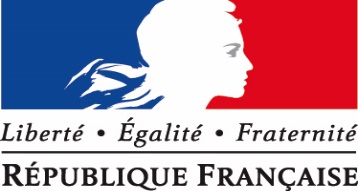 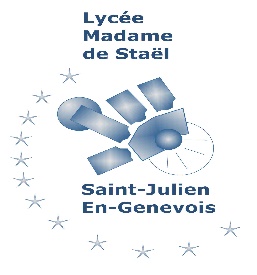 Autorisation d’utilisation d’imageLa loi nous impose de demander une autorisation chaque fois que nous voulons photographier ou filmer les élèves dans le cadre des activités d’enseignement. Je soussigné(e) : ……………………………………………………………………..demeurant à : …………………………………………………………………………représentant légal de l’enfant : …………………………………………………………scolarisé(e) en classe de …..… au (nom de l’établissement)déclare □ autoriser□ ne pas autoriserl’établissement (professeur ou intervenant extérieur) à :photographier ou filmer mon enfant dans le cadre du projet pédagogique (Nom du projet) qui se déroule sur l’année scolaire ………………………… reproduire et diffuser ces images sur le(s) support(s) suivant(s) : papier, cd-rom ou dvd, clé USB, site internet de l’établissement (etc à compléter)Les images ne seront pas dénaturées ni détournées de leur contexte, par un montage ou par tout autre procédé. La légende ne pourra pas porter atteinte à la vie privée ou à la réputation de la personne. Dans le cas d’un site internet, le responsable du projet atteste qu’il a bien effectué une déclaration à la Commission Nationale de l’Informatique et des Libertés ; d’autre part vous pourrez faire valoir votre droit d’accès et votre droit de rectification et de suppression des données qui vous concernent (art. 34 de la loi Informatique et Libertés du 6 janvier 1978).Fait à …………………………………………. le ……………………………Signature précédée de la mention « lu et approuvé »